Spring 2021 VIP Team Scheduling Info*Please submit a 200x200 or larger picture to be used as your team icon on our website with this form.Example short description for myPurdue: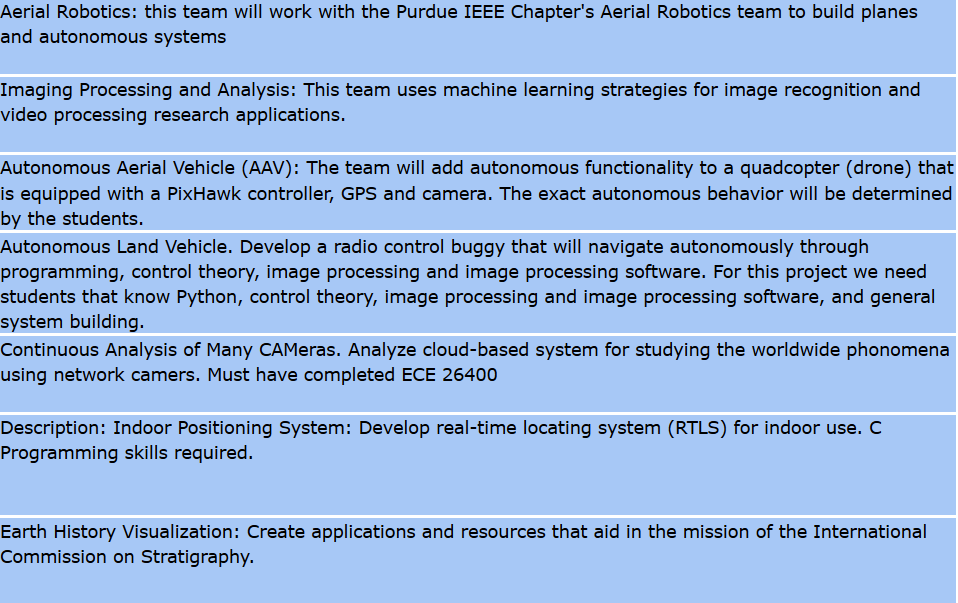 Engineering Design: Engineering design is a process of devising a system, component, or process to meet desired needs and specifications within constraints. It is an iterative, creative, decision-making process in which the basic sciences, mathematics, and engineering sciences are applied to convert resources into solutions. Engineering design involves identifying opportunities, developing requirements, performing analysis and synthesis, generating multiple solutions, evaluating solutions against requirements, considering risks, and making trade- offs, for the purpose of obtaining a high-quality solution under the given circumstances. For illustrative purposes only, examples of possible constraints include accessibility, aesthetics, codes, constructability, cost, ergonomics, extensibility, functionality, interoperability, legal considerations, maintainability, manufacturability, marketability, policy, regulations, schedule, standards, sustainability, or usability.Data science involves the development or application of statistical, mathematical and algorithmic techniques or tools with an aim to extract knowledge from large-scale datasets and communicate findingsTeam name (short – 1 word or acronym)Short description (one or two sentences) for myPurdue (see examples after table)Longer description for VIP website:   Description (about 5 sentences) of the team's main activities (such as motivation, goals, and/or specific problem(s) to be solved and/or specific projects)  List up to 3 relevant technologies (such as "computer vision", "machine learning", "agricultural engineering", if relevant)Any prerequisite knowledge, skills, and/or courses required for students to be successful (although not enforced by registration)Will the team members be required to complete the new Responsible Conduct of Research (RCR) training?Does project include engineering design?Does project include data science?Will the team be partnering with a global partner and/or plan to participate as part of the VEIL grant (VIP Global)?Website of the project or research group (if available)Names of instructor(s) who should be listed in myPurdueDelivery method:1) All face-to-face, 2) Hybrid - some meetings all in person, so remote, 3) Hy-Flex (have option for both in person or remote, and learners may switch between in-person and online at will), 4) Online synchronous, or 5) Online asynchronousIf any in-person instruction, what location will be used? (VIP lab space, personal lab space, or other)Day and time of the lab:One 50-minute period per weekIf total students 6 or less or online asynchronous, can make TBDStudent enrollment limits:TotalNumber of first-year studentsNumber of ECE Senior Design studentsOther comments: